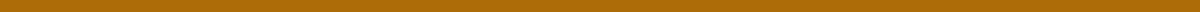 Yearly House Rent ReceiptLandlord Information:Name: [Landlord’s Full Name]Contact Number: [Landlord’s Contact Number]Email Address: [Landlord’s Email Address]Address: [Landlord’s Permanent Address]Tenant Information:Name: [Tenant’s Full Name]Contact Number: [Tenant’s Contact Number]Email Address: [Tenant’s Email Address]Rental Address: [Address of Rented Property]Receipt Details:Receipt Number: [Unique Receipt Number for Record Keeping]Date Issued: [Date When the Receipt is Issued]Rental Period: [Start Date - End Date of the Lease Year]Payment Information:Total Rent Paid for the Year: $[Total Amount]Payment Method: [Cash/Check/Bank Transfer/Other]Payment Date(s): [List All Dates When Payments Were Made Throughout the Year]Property Information (Optional):Property Type: [Apartment/Condo/House]Number of Bedrooms: [Number]Special Terms: [Any Special Terms Agreed Upon]Landlord's Declaration: I, [Landlord’s Full Name], hereby acknowledge the receipt of the total rent amount mentioned above for the property located at [Rental Address], rented to [Tenant’s Full Name] for the period specified.Signature: _______________________Date: [Date of Signing]